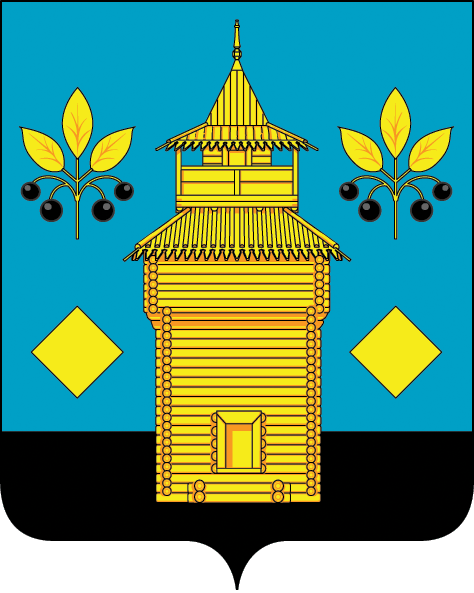 В связи с уточнением сметы расходов муниципальной программы «Сохранение и развитие культуры в Черемховском районном муниципальном образовании» на 2018-2023 годы, утверждённой постановлением администрации Черемховского районного муниципального образования от 13 ноября 2017 года № 660, руководствуясь Федеральным законом от 06 октября 2003 года № 131-ФЗ «Об общих принципах организации местного самоуправления в Российской Федерации», постановлением  администрации Черемховского районного муниципального образования от 31 августа 2018 года № 532-п «Об утверждении Порядка разработки, реализации и оценки эффективности муниципальных программ Черемховского районного муниципального образования», статьями 24, 50 Устава Черемховского районного муниципального образования, администрация Черемховского районного муниципального образования ПОСТАНОВЛЯЕТ:1. Внести в муниципальную программу «Сохранение и развитие культуры в Черемховском районном муниципальном образовании» на 2018-2023 годы, утверждённую постановлением администрации Черемховского районного муниципального образования от 13 ноября 2017 года № 660 (с изменениями, внесенными постановлениями от 21 февраля 2018 года № 99, от 28 апреля 2018 № 274, от 13 июля 2018 года № 445, от 07 сентября 2018 года № 548-п, от 25 октября 2018 года № 607-п, от 05 декабря 2018 года № 719-п, от 26 декабря 2018 года  № 789-п, от 16 января 2019 года № 14-п, от 07 марта 2019 года  № 134-п, от 03 июня 2019 года № 307-п, от 31 июля 2019 года № 402-п, от 30 сентября 2019 года № 556-п, от 06 ноября 2019 года № 650-п, от 15 ноября 2019 года № 690-п, от 26 декабря 2019 года № 810-п, от 15 января 2020 года № 13-п, от 04 февраля 2020 года № 74-п, от 10 марта 2020 года № 137 - п, от 17 марта 2020 года № 157 – п, от 27 июля 2020 года № 371 – п, от 25 сентября 2020 года № 460 – п, от 15 октября 2020 года № 524 – п, от 16 октября 2020 года № 526-п, от 28 октября 2020 года № 550-п, от 25 декабря 2020 года № 679-п  следующие изменения и дополнения:1.1. строку «Объем и источники финансирования муниципальной программы» раздела 1. «Паспорт муниципальной программы «Сохранение и развитие культуры в Черемховском районном муниципальном образовании» на 2018–2023 годы изложить в следующей редакции: «».1.2. строку «Объем и источники финансирования подпрограммы» раздела 1. «Паспорт муниципальной подпрограммы «Укрепление единого культурного пространства на территории Черемховского районного муниципального образования» на 2018-2023 изложить в следующей редакции:«».1.3. строку «Объем и источники финансирования подпрограммы» раздела1. «Паспорт подпрограммы «Обеспечение реализации муниципальной программы и прочие мероприятия в области культуры» на 2018 - 2023 годы приложения № 2 к Программе изложить в следующей редакции:«».1.4. Приложение № 3 к муниципальной программе «Сохранение и развитие культуры в Черемховском районном муниципальном образовании» на 2018-2023 годы (Объем и источники финансирования муниципальной программы) изложить в редакции приложения к настоящему постановлению.2. Отделу организационной работы (Коломеец Ю.А.):2.1. внести в оригинал постановления администрации Черемховского районного муниципального образования от 13 ноября 2017 года № 660 «Об утверждении муниципальной программы «Сохранение и развитие культуры в Черемховском районном муниципальном образовании» на 2018-2023 годы информационную справку о дате внесения в него изменений настоящим постановлением;2.2. направить на опубликование настоящее постановление в газету «Моё село, край Черемховский» и разместить на официальном сайте Черемховского районного муниципального образования в информационно-телекоммуникационной сети Интернет.3. Настоящее постановление вступает в силу после его официального опубликования (обнародования).4. Контроль за исполнением настоящего постановления возложить на исполняющего обязанности заместителя мэра по социальным вопросам Е.А. Манзулу. Мэра района                                                                                           С.В. МарачПриложениек постановлению администрации Черемховскогорайонного муниципального образованияот 12.02.2021 № 63-пПРИЛОЖЕНИЕ № 3к муниципальной программе«Сохранение и развитие культуры в Черемховском районном муниципальном образовании» на 2018 – 2023 годыОбъем и источники финансирования муниципальной программыОбъём финансирования муниципальной программы составляет 294 210,81 тыс. руб. Расчеты объемов финансирования мероприятий муниципальной программы подготовлены на основании данных мониторинга цен на выполнение работ и оказание услуг в соответствии со спецификой планируемых программных мероприятий, а также на основании представленных учреждениями культуры расчетов для определения нормативных затрат на оказание услуг и на содержание имущества.РОССИЙСКАЯ ФЕДЕРАЦИЯЧеремховское районное муниципальное образованиеАДМИНИСТРАЦИЯП О С Т А Н О В Л Е Н И Е12.02.2021№ 63-пЧеремховоЧеремховоО внесении изменений в муниципальную программу«Сохранение и развитие культуры в Черемховском районноммуниципальном образовании» на 2018-2023 годыОбъем и источники финансирования муниципальной программыОбщий объем финансирования – 294 210,81 тыс. руб., в том числе:1) по годам реализации:2018 год – 45 629,18 тыс. руб.;2019 год – 51 048, 22 тыс. руб.;2020 год – 54 226,21 тыс. руб.;2021 год – 54 611,62 тыс. руб.;2022 год – 47 622,30 тыс. руб.;2023 год – 41 073,29 тыс. руб.По источникам финансирования:средства местного бюджета, всего -203 823,58 тыс. руб., в том числе по годам реализации:2018 год – 33 898,83 тыс. руб.;2019 год – 37 440,00 тыс. руб.;2020 год – 31 439,55 тыс. руб.;2021 год – 36 692,75 тыс. руб.;2022 год – 34 383,46 тыс. руб.;2023 год – 29 968,99 тыс. руб.средства областного бюджета, всего -87 837,83 тыс. руб., в том числе по годам реализации:2018 год – 11 139,52 тыс. руб.;2019 год – 13 000,59 тыс. руб.;2020 год – 22 563,56 тыс. руб.;2021 год – 16 791,02 тыс. руб.;2022 год – 13 238,84 тыс. руб.;2023 год – 11 104,30 тыс. руб.средства федерального бюджета, всего –2 549,40 тыс. руб., в том числе по годам реализации:2018 год – 590,83 тыс. руб.;2019 год – 607,63 тыс. руб.;2020 год – 223,10 тыс. руб.;2021 год – 1 127,84 тыс. руб.Объём и источники финансирования подпрограммыОбщий объем финансирования – 281 527,54 тыс. руб., в том числе:1) по годам реализации:2018 год – 43 926,89 тыс. руб.;2019 год – 49 302,03 тыс. руб.;2020 год – 50 200,71 тыс. руб.;2021 год – 52 551,99 тыс. руб.;2022 год – 46 038,53 тыс. руб.;2023 год – 39 507,37 тыс. руб.По источникам финансирования:1) средства местного бюджета, всего –196 053,12 тыс. руб., в том числе по годам реализации:2018 год – 32 196,54 тыс. руб.;2019 год – 36 164,68 тыс. руб.;2020 год – 30 209,25 тыс. руб.;2021 год – 35 263,95 тыс. руб.;2022 год – 33 352,44 тыс. руб.;2023 год – 28 866,27 тыс. руб.средства областного бюджета, всего –83 008,10 тыс. руб., в том числе по годам реализации:2018 год – 11 139,52 тыс. руб.;2019 год – 12 529,72 тыс. руб.;2020 год – 19 851,46 тыс. руб.;2021 год – 16 160,20 тыс. руб.;2022 год – 12 686,09 тыс. руб.;2023 год – 10 641,11 тыс. руб.;3) средства федерального бюджета, всего –2 466,30 тыс. руб., в том числе по годам реализации:2018 год – 590,83 тыс. руб.;2019 год – 607,63 тыс. руб.;2020 год – 140,00 тыс. руб.;2021 год – 1 127,84 тыс.руб.Объём и источники финансирования подпрограммыОбщий объем финансирования подпрограммы составляет – 12 683,29 тыс. руб., в том числе:По годам реализации:2018 год – 1702,29 тыс. руб.;2019 год – 1 746,19 тыс. руб.;2020 год – 4 025,49 тыс. руб.;2021 год – 2 059,63 тыс. руб.;2022 год – 1 583,77 тыс. руб.;2023 год – 1 565,91тыс. руб.По источникам финансирования:1) средства местного бюджета, всего – 7 770,46 тыс. руб., в том числе по годам реализации:2018 год – 1 702,29 тыс. руб.;2019 год – 1 275,32 тыс. руб.;2020 год – 1 230,29 тыс. руб.;2021 год – 1 428,81 тыс. руб.;2022 год – 1 031,02 тыс. руб.;2023 год – 1 102,72 тыс. руб.2) средства областного бюджета, всего – 4 829,73 тыс. руб., в том числе по годам реализации:2019 год – 470,86 тыс. руб.;2020 год – 2 712,10 тыс. руб.;2021 год – 630,82 тыс. руб.;2022 год – 552,75 тыс. руб.;2023 год – 463,20 тыс. руб. 3)  средства федерального бюджета, всего – 83,10 тыс. руб., в том числе по годам реализации:2020 год – 83,10 тыс. руб.№п/пНаименование основного мероприятияОтветственный исполнитель или соисполнитель, участники.Источники финансового обеспеченияОбъем финансирования муниципальной программытыс. руб.Объем финансирования муниципальной программытыс. руб.Объем финансирования муниципальной программытыс. руб.Объем финансирования муниципальной программытыс. руб.Объем финансирования муниципальной программытыс. руб.Объем финансирования муниципальной программытыс. руб.Объем финансирования муниципальной программытыс. руб.Объем финансирования муниципальной программытыс. руб.Объем финансирования муниципальной программытыс. руб.Объем финансирования муниципальной программытыс. руб.Объем финансирования муниципальной программытыс. руб.Объем финансирования муниципальной программытыс. руб.№п/пНаименование основного мероприятияОтветственный исполнитель или соисполнитель, участники.Источники финансового обеспеченияЗа весь период реализацииЗа весь период реализацииВ том числе по годамВ том числе по годамВ том числе по годамВ том числе по годамВ том числе по годамВ том числе по годамВ том числе по годамВ том числе по годамВ том числе по годамВ том числе по годам№п/пНаименование основного мероприятияОтветственный исполнитель или соисполнитель, участники.Источники финансового обеспеченияЗа весь период реализацииЗа весь период реализации2018 год2018 год2018 год2019 год2019 год2020 год2021 год2021 год2022 год2023 годМуниципальная программа «Сохранение и развитие культуры в Черемховском районном муниципальном образовании» на 2018 – 2023 годыМуниципальная программа «Сохранение и развитие культуры в Черемховском районном муниципальном образовании» на 2018 – 2023 годыМуниципальная программа «Сохранение и развитие культуры в Черемховском районном муниципальном образовании» на 2018 – 2023 годыМуниципальная программа «Сохранение и развитие культуры в Черемховском районном муниципальном образовании» на 2018 – 2023 годыМуниципальная программа «Сохранение и развитие культуры в Черемховском районном муниципальном образовании» на 2018 – 2023 годыМуниципальная программа «Сохранение и развитие культуры в Черемховском районном муниципальном образовании» на 2018 – 2023 годыМуниципальная программа «Сохранение и развитие культуры в Черемховском районном муниципальном образовании» на 2018 – 2023 годыМуниципальная программа «Сохранение и развитие культуры в Черемховском районном муниципальном образовании» на 2018 – 2023 годыМуниципальная программа «Сохранение и развитие культуры в Черемховском районном муниципальном образовании» на 2018 – 2023 годыМуниципальная программа «Сохранение и развитие культуры в Черемховском районном муниципальном образовании» на 2018 – 2023 годыМуниципальная программа «Сохранение и развитие культуры в Черемховском районном муниципальном образовании» на 2018 – 2023 годыМуниципальная программа «Сохранение и развитие культуры в Черемховском районном муниципальном образовании» на 2018 – 2023 годыМуниципальная программа «Сохранение и развитие культуры в Черемховском районном муниципальном образовании» на 2018 – 2023 годыМуниципальная программа «Сохранение и развитие культуры в Черемховском районном муниципальном образовании» на 2018 – 2023 годыМуниципальная программа «Сохранение и развитие культуры в Черемховском районном муниципальном образовании» на 2018 – 2023 годыМуниципальная программа «Сохранение и развитие культуры в Черемховском районном муниципальном образовании» на 2018 – 2023 годыВсего по муниципальной программеОтдел по культуреВсего294 210,8145 629,1845 629,1845 629,1851 048,2251 048,2251 048,2254 226,2154 611,6254 611,6247 622,3041 073,29Всего по муниципальной программеОтдел по культуреместный бюджет203 823,5833 898,8333 898,8333 898,8337 440,0037 440,0037 440,0031 439,5536 692,7536 692,7534 383,4629 968,99Всего по муниципальной программеОтдел по культуреобластной бюджет87 837,8311 139,5211 139,5211 139,5213 000,5913 000,5913 000,5922 563,5616 791,0216 791,0213 238,8411 104,30Всего по муниципальной программеОтдел по культурефедеральный бюджет2 549,40590,83590,83590,83607,63607,63607,63223,101 127,84 1 127,84 1.Подпрограмма «Укрепление единого культурного пространства на территории Черемховского районного муниципального образования» на 2018 – 2023 годыПодпрограмма «Укрепление единого культурного пространства на территории Черемховского районного муниципального образования» на 2018 – 2023 годыПодпрограмма «Укрепление единого культурного пространства на территории Черемховского районного муниципального образования» на 2018 – 2023 годыПодпрограмма «Укрепление единого культурного пространства на территории Черемховского районного муниципального образования» на 2018 – 2023 годыПодпрограмма «Укрепление единого культурного пространства на территории Черемховского районного муниципального образования» на 2018 – 2023 годыПодпрограмма «Укрепление единого культурного пространства на территории Черемховского районного муниципального образования» на 2018 – 2023 годыПодпрограмма «Укрепление единого культурного пространства на территории Черемховского районного муниципального образования» на 2018 – 2023 годыПодпрограмма «Укрепление единого культурного пространства на территории Черемховского районного муниципального образования» на 2018 – 2023 годыПодпрограмма «Укрепление единого культурного пространства на территории Черемховского районного муниципального образования» на 2018 – 2023 годыПодпрограмма «Укрепление единого культурного пространства на территории Черемховского районного муниципального образования» на 2018 – 2023 годыПодпрограмма «Укрепление единого культурного пространства на территории Черемховского районного муниципального образования» на 2018 – 2023 годыПодпрограмма «Укрепление единого культурного пространства на территории Черемховского районного муниципального образования» на 2018 – 2023 годыПодпрограмма «Укрепление единого культурного пространства на территории Черемховского районного муниципального образования» на 2018 – 2023 годыПодпрограмма «Укрепление единого культурного пространства на территории Черемховского районного муниципального образования» на 2018 – 2023 годыПодпрограмма «Укрепление единого культурного пространства на территории Черемховского районного муниципального образования» на 2018 – 2023 годы1.Всего по Подпрограмме Всего281 527,5443 926,8943 926,8943 926,8949 302,0349 302,0349 302,0350 200,7152 551,9952 551,9946 038,53 39 507,371.Всего по Подпрограмме местный бюджет196 053,1232 196,5432 196,5432 196,5436 164,6836 164,6836 164,6830 209,2535 263,9535 263,9533 352,4428 866,271.Всего по Подпрограмме областной бюджет83 008,1011 139,5211 139,5211 139,5212 529,7212 529,7212 529,7219 851,4616 160,2016 160,2012 686,0910 641,111.Всего по Подпрограмме федеральный бюджет2 466,30590,83590,83590,83607,63607,63607,63140,00 1 127,84 1 127,84 1.1.Основное мероприятие: Музейное делоМКУК «РИКМ»Всего15 304,062 318,712 318,712 318,712 562,282 562,282 562,282 801,092 938,272 938,272 344,342 339,381.1.Основное мероприятие: Музейное делоМКУК «РИКМ»местный бюджет11 099,041 772,961 772,961 772,962 004,002 004,002 004,001 932,592 083,072 083,071 594,981 711,431.1.Основное мероприятие: Музейное делоМКУК «РИКМ»областной бюджет4 205,02545,76545,76545,76558,27558,27558,27868,50855,19855,19749,35627,951.1.1.Обеспечение деятельности муниципальных учрежденийМКУК «РИКМ»Всего15 158,782 311,302 311,302 311,302 500,912 500,912 500,912754,592 928,272 928,272 334,342 329,381.1.1.Обеспечение деятельности муниципальных учрежденийМКУК «РИКМ»местный бюджет11 039,771 765,541 765,541 765,541 991,051 991,051 991,051 923,692 073,072 073,071 584,981 701,431.1.1.Обеспечение деятельности муниципальных учрежденийМКУК «РИКМ»областной бюджет4 119,01545,76545,76545,76509,86509,86509,86830,90855,19855,19749,35627,951.1.2.Развитие экспозиционно-выставочной деятельностиМКУК «РИКМ»ВсегоБез финансированияБез финансированияБез финансированияБез финансированияБез финансированияБез финансированияБез финансированияБез финансированияБез финансированияБез финансированияБез финансированияБез финансирования1.1.3.Профессиональная подготовка и повышение квалификации кадровМКУК «РИКМ»Всего53,7853,787,417,417,419,879,876,510,0010,0010,0010,001.1.3.Профессиональная подготовка и повышение квалификации кадровМКУК «РИКМ»местный бюджет53,7853,787,417,417,419,879,876,510,0010,0010,0010,001.1.4.Реализация мероприятий перечня проектов народных инициативМКУК «РИКМ»Всего91,5091,500,000,000,0051,5051,5040,000,000,000,000,001.1.4.Реализация мероприятий перечня проектов народных инициативМКУК «РИКМ»местный бюджет5,495,493,093,092,40 1.1.4.Реализация мероприятий перечня проектов народных инициативМКУК «РИКМ»областной бюджет86,0186,0148,4148,4137,60 1.2.Основное мероприятие: Организация библиотечного обслуживанияМКУК «МБЧР»Всего128 006,74128 006,7420 221,0820 221,0820 221,0824 822,5324 822,5323 033,5223 046,2118 472,6518 472,6518 410,741.2.Основное мероприятие: Организация библиотечного обслуживанияМКУК «МБЧР»местный бюджет89 022,0189 022,0114 851,8214 851,8214 851,8217 819,0217 819,0213 745,2416 420,1412 658,0112 658,0113 527,791.2.Основное мероприятие: Организация библиотечного обслуживанияМКУК «МБЧР»областной бюджет38 319,2638 319,265 346,435 346,435 346,436 395,886 395,889 253,286 626,085 814,655 814,654 882,951.2.Основное мероприятие: Организация библиотечного обслуживанияМКУК «МБЧР»федеральный бюджет665,47665,4722,8322,8322,83607,63607,6335,00 1.2.1.Обеспечение деятельности муниципальных учрежденийМКУК «МБЧР»Всего123 454,33123 454,3319 370,6719 370,6719 370,6721 864,0321 864,0322 703,8222 779,6118 398,5518 398,5518 337,641.2.1.Обеспечение деятельности муниципальных учрежденийМКУК «МБЧР»местный бюджет88 301,0788 301,0714 771,3614 771,3614 771,3617 401,2317 401,2313 728,4416 223,1412 653,5112 653,5113 523,391.2.1.Обеспечение деятельности муниципальных учрежденийМКУК «МБЧР»областной бюджет35 153,2735 153,274 599,314 599,314 599,314 462,804 462,808 975,386 556,485 745,055 745,054 814,251.2.2.Комплектование книжных фондов муниципальных общедоступных библиотекМКУК «МБЧР»Всего523,11523,11103,20103,20103,20158,91158,9139,7074,1074,1074,1073,101.2.2.Комплектование книжных фондов муниципальных общедоступных библиотекМКУК «МБЧР»местный бюджет79,3479,3454,0054,0054,009,549,542,404,504,504,504,401.2.2.Комплектование книжных фондов муниципальных общедоступных библиотекМКУК «МБЧР»областной бюджет404,60404,6026,3726,3726,37133,04133,0437,3069,6069,6069,6068,701.2.2.Комплектование книжных фондов муниципальных общедоступных библиотекМКУК «МБЧР»федеральный бюджет39,1739,1722,8322,8322,8316,3416,341.2.3.Профессиональная подготовка и повышение квалификации кадровМКУК «МБЧР»Всего4,164,164,164,164,160,000,000,000,000,000,000,001.2.3.Профессиональная подготовка и повышение квалификации кадровМКУК «МБЧР»местный бюджет4,164,164,164,164,160,000,000,000,000,001.2.4.Реализация мероприятий перечня проектов народных инициатив МКУК «МБЧР»Всего2 073,332 073,33743,05743,05743,051 090,291 090,29240,000,000,000,000,001.2.4.Реализация мероприятий перечня проектов народных инициатив МКУК «МБЧР»местный бюджет102,11102,1122,2922,2922,2965,4265,4214,40 1.2.4.Реализация мероприятий перечня проектов народных инициатив МКУК «МБЧР»областной бюджет1971,221971,22720,75720,75720,751 024,871 024,87225,60 1.2.5.Капитальный ремонт учреждений культурыМКУК «МБЧР»Всего454,50454,500,000,000,00262,00262,000,00192,500,000,000,001.2.5.Капитальный ремонт учреждений культурыМКУК «МБЧР»местный бюджет454,50454,50262,00262,000,00 192,501.2.6.Подключение муниципальных общедоступных библиотек в субъектах Российской Федерации к информационно-телекоммуникационной сети «Интернет» и развитие библиотечного дела с учетом задачи расширения информационных технологий и оцифровкиМКУК «МБЧР»Всего1 347,301 347,300,000,000,001 347,301 347,300,000,000,000,000,001.2.6.Подключение муниципальных общедоступных библиотек в субъектах Российской Федерации к информационно-телекоммуникационной сети «Интернет» и развитие библиотечного дела с учетом задачи расширения информационных технологий и оцифровкиМКУК «МБЧР»местный бюджет80,8480,8480,8480,841.2.6.Подключение муниципальных общедоступных библиотек в субъектах Российской Федерации к информационно-телекоммуникационной сети «Интернет» и развитие библиотечного дела с учетом задачи расширения информационных технологий и оцифровкиМКУК «МБЧР»областной бюджет745,17745,17745,17745,171.2.6.Подключение муниципальных общедоступных библиотек в субъектах Российской Федерации к информационно-телекоммуникационной сети «Интернет» и развитие библиотечного дела с учетом задачи расширения информационных технологий и оцифровкиМКУК «МБЧР»федеральный бюджет521,29521,29521,29521,291.2.7.Государственная поддержка лучших работников сельских учреждений культурыМКУК «МБЧР»Всего150,00150,00100,00100,0050,001.2.7.Государственная поддержка лучших работников сельских учреждений культурыМКУК «МБЧР»областной бюджет45,0045,00303015,001.2.7.Государственная поддержка лучших работников сельских учреждений культурыМКУК «МБЧР»федеральный бюджет105,00105,00707035,001.3.Основное мероприятие: Развитие культурно – досуговой деятельности МКУК «МКЦ АЧРМО»Всего76 838,4976 838,4912 680,4912 680,4912 680,4911 707,8711 707,8714 555,6216 448,0910 740,8110 740,8110 705,621.3.Основное мероприятие: Развитие культурно – досуговой деятельности МКУК «МКЦ АЧРМО»местный бюджет52 404,3052 404,309 346,199 346,199 346,199 234,259 234,258 919,599 732,217 327,097 327,097 844,981.3.Основное мероприятие: Развитие культурно – досуговой деятельности МКУК «МКЦ АЧРМО»областной бюджет22 633,3622 633,362 766,302 766,302 766,302 473,622 473,625 531,035588,043 413,723 413,722 860,641.3.Основное мероприятие: Развитие культурно – досуговой деятельности МКУК «МКЦ АЧРМО»федеральный бюджет1 800,841 800,84568,00568,00568,00105,00 1 127,84 1.3.1.Обеспечение деятельности муниципальных учрежденийМКУК «МКЦ АЧРМО»Всего67 033,1167 033,1110 187,1810 187,1810 187,1810 704,3710 704,3711 943,0413 216,0910 508,8110 508,8110 473,621.3.1.Обеспечение деятельности муниципальных учрежденийМКУК «МКЦ АЧРМО»местный бюджет48 673,9348 673,938 109,098 109,098 109,098 401,368 401,368 135,219 320,217 095,097 095,097 612,981.3.1.Обеспечение деятельности муниципальных учрежденийМКУК «МКЦ АЧРМО»областной бюджет18 359,1718 359,172 078,092 078,092 078,092 303,012 303,013 807,833 895,883 413,723 413,722 860,641.3.2.Повышение объема, качества и доступности культурно-досуговых мероприятий, сохранение традиций и развитие культурного туризма МКУК «МКЦ АЧРМО»Всего3 248,933 248,931 083,751 083,751 083,75822,00822,00677,18222,00222,00222,00222,001.3.2.Повышение объема, качества и доступности культурно-досуговых мероприятий, сохранение традиций и развитие культурного туризма МКУК «МКЦ АЧРМО»местный бюджет3 248,933 248,931 083,751 083,751 083,75822,00822,00677,18222,00222,00222,00222,001.3.3.Профессиональная подготовка и повышение квалификации кадровМКУК «МКЦ АЧРМО»Всего30,0030,000,000,000,000,000,000,0010,0010,0010,0010,001.3.3.Профессиональная подготовка и повышение квалификации кадровМКУК «МКЦ АЧРМО»местный бюджет30,0030,000,0010,0010,0010,0010,001.3.4.Реализация мероприятий перечня проектов народных инициатив МКУК «МКЦ АЧРМО»Всего1 072,301 072,30484,09484,09484,09181,50181,50406,710,000,000,000,001.3.4.Реализация мероприятий перечня проектов народных инициатив МКУК «МКЦ АЧРМО»местный бюджет49,8249,8214,5214,5214,5210,8910,8924,41 1.3.4.Реализация мероприятий перечня проектов народных инициатив МКУК «МКЦ АЧРМО»областной бюджет1 022,481 022,48469,57469,57469,57170,61170,61382,301.3.5.Обеспечение развития и укрепления материально – технической базы Домов культуры в населенных пунктах с числом жителей до 50 тыс. чел.МКУК «МКЦ АЧРМО»Всего3 925,463 925,46925,46925,46925,460,000,000,003 000,000,000,000,001.3.5.Обеспечение развития и укрепления материально – технической базы Домов культуры в населенных пунктах с числом жителей до 50 тыс. чел.МКУК «МКЦ АЧРМО»местный бюджет318,82318,82138,82138,82138,82180,00 1.3.5.Обеспечение развития и укрепления материально – технической базы Домов культуры в населенных пунктах с числом жителей до 50 тыс. чел.МКУК «МКЦ АЧРМО»областной бюджет1 910,801 910,80218,64218,64218,641 692,16 1.3.5.Обеспечение развития и укрепления материально – технической базы Домов культуры в населенных пунктах с числом жителей до 50 тыс. чел.МКУК «МКЦ АЧРМО»федеральный бюджет1 695,841 695,84568,00568,00568,001 127,84 1.3.6.Субсидия на развитие домов культурыМКУК «МКЦ АЧРМО»Всего1 378,901 378,900,000,000,000,000,001 378,700,000,000,000,001.3.6.Субсидия на развитие домов культурыМКУК «МКЦ АЧРМО»местный бюджет82,8082,8082,801.3.6.Субсидия на развитие домов культурыМКУК «МКЦ АЧРМО»областной бюджет1 295,90 1 295,90 1 295,901.3.7.Государственная поддержка лучших сельских учреждений культурыМКУК «МКЦ АЧРМО»Всего100,00100,00100,001.3.7.Государственная поддержка лучших сельских учреждений культурыМКУК «МКЦ АЧРМО»областной бюджет30,0030,0030,001.3.7.Государственная поддержка лучших сельских учреждений культурыМКУК «МКЦ АЧРМО»Федеральный бюджет70,0070,0070,001.3.8.Государственная поддержка лучших работников сельских учреждений культурыМКУК «МКЦ АЧРМО»Всего50,0050,0050,001.3.8.Государственная поддержка лучших работников сельских учреждений культурыМКУК «МКЦ АЧРМО»областной бюджет15,0015,0015,001.3.8.Государственная поддержка лучших работников сельских учреждений культурыМКУК «МКЦ АЧРМО»Федеральный бюджет35,0035,0035,001.4.Основное мероприятие: Организация дополнительного образования детей в области искусств МКУ ДО «ДШИ»Всего61 378,2461 378,248 706,618 706,618 706,6110 209,3510 209,359 810,4810 119,4314 480,7314 480,738 051,631.4.Основное мероприятие: Организация дополнительного образования детей в области искусств МКУ ДО «ДШИ»местный бюджет43 527,7743 527,776 225,586 225,586 225,587 107,417 107,415 611,837 028,5311 772,3611 772,365 782,071.4.Основное мероприятие: Организация дополнительного образования детей в области искусств МКУ ДО «ДШИ»областной бюджет17 850,4617 850,462 481,032 481,032 481,033 101,943 101,944 198,653 090,902 708,372 708,372 269,571.4.1.Обеспечение деятельности муниципальных учрежденийМКУ ДО «ДШИ»Всего52 810,4452 810,448 192,218 192,218 192,218 709,958 709,959 619,4810 098,438 159,738 159,738 030,631.4.1.Обеспечение деятельности муниципальных учрежденийМКУ ДО «ДШИ»местный бюджет37 000,6637 000,666 196,186 196,186 196,187 003,917 003,915 580,627 007,535 451,365 451,365 761,071.4.1.Обеспечение деятельности муниципальных учрежденийМКУ ДО «ДШИ»областной бюджет15 809,7715 809,771 996,031 996,031 996,031 706,041 706,044 038,863 090,902 708,372 708,372 269,571.4.2.Поддержка одаренных детей и талантливой молодежиМКУ ДО «ДШИ»Всего112,80112,8014,4014,4014,4014,4014,4021,0021,0021,0021,0021,001.4.2.Поддержка одаренных детей и талантливой молодежиМКУ ДО «ДШИ»местный бюджет112,80112,8014,4014,4014,4014,4014,4021,0021,0021,0021,0021,001.4.3.Профессиональная подготовка и повышение квалификации кадровМКУ ДО «ДШИ»Всего0,000,000,000,000,000,000,000,000000,000,000,001.4.3.Профессиональная подготовка и повышение квалификации кадровМКУ ДО «ДШИ»местный бюджет0,000,000,000,000,000,000,001.4.4.Реализация мероприятий перечня проектов народных инициатив МКУ ДО «ДШИ»Всего2 155,002 155,00500,00500,00500,001 485,001 485,00170,000,000,000,000,001.4.4.Реализация мероприятий перечня проектов народных инициатив МКУ ДО «ДШИ»местный бюджет114,30114,3015,0015,0015,0089,1089,1010,200,000,00,0,00,0,001.4.4.Реализация мероприятий перечня проектов народных инициатив МКУ ДО «ДШИ»областной бюджет2 040,702 040,70485,00485,00485,001 395,901 395,90159,800,000,000,000,001.4.5.Приобретение муз. инструментов, оборудования и материалов МКУ ДО «ДШИ»Всего300,00300,000,000,000,000000000,000,00300,00300,000,001.4.5.Приобретение муз. инструментов, оборудования и материалов МКУ ДО «ДШИ»местный бюджет300,00300,000,000,000,000,000,000,000,00300,00300,000,001.4.5.Приобретение муз. инструментов, оборудования и материалов МКУ ДО «ДШИ»областной бюджет0,000,000,000,000,000,000,000,000,000,000,000,001.4.6.Осуществление мероприятий по капитальному ремонту объектов муниципальной собственности в сфере культуры МКУ ДО «ДШИ»Всего 6 000,006 000,000,000,006 000,006 000,000,001.4.6.Осуществление мероприятий по капитальному ремонту объектов муниципальной собственности в сфере культуры МКУ ДО «ДШИ»Местный бюджет 6 000,006 000,006 000,006 000,001.4.6.Осуществление мероприятий по капитальному ремонту объектов муниципальной собственности в сфере культуры МКУ ДО «ДШИ»Областной бюджет 0,000,002.Подпрограмма «Обеспечение реализации муниципальной программы и прочие мероприятия в области культуры» на2018 -2023 годыПодпрограмма «Обеспечение реализации муниципальной программы и прочие мероприятия в области культуры» на2018 -2023 годыПодпрограмма «Обеспечение реализации муниципальной программы и прочие мероприятия в области культуры» на2018 -2023 годыПодпрограмма «Обеспечение реализации муниципальной программы и прочие мероприятия в области культуры» на2018 -2023 годыПодпрограмма «Обеспечение реализации муниципальной программы и прочие мероприятия в области культуры» на2018 -2023 годыПодпрограмма «Обеспечение реализации муниципальной программы и прочие мероприятия в области культуры» на2018 -2023 годыПодпрограмма «Обеспечение реализации муниципальной программы и прочие мероприятия в области культуры» на2018 -2023 годыПодпрограмма «Обеспечение реализации муниципальной программы и прочие мероприятия в области культуры» на2018 -2023 годыПодпрограмма «Обеспечение реализации муниципальной программы и прочие мероприятия в области культуры» на2018 -2023 годыПодпрограмма «Обеспечение реализации муниципальной программы и прочие мероприятия в области культуры» на2018 -2023 годыПодпрограмма «Обеспечение реализации муниципальной программы и прочие мероприятия в области культуры» на2018 -2023 годыПодпрограмма «Обеспечение реализации муниципальной программы и прочие мероприятия в области культуры» на2018 -2023 годыПодпрограмма «Обеспечение реализации муниципальной программы и прочие мероприятия в области культуры» на2018 -2023 годыПодпрограмма «Обеспечение реализации муниципальной программы и прочие мероприятия в области культуры» на2018 -2023 годыПодпрограмма «Обеспечение реализации муниципальной программы и прочие мероприятия в области культуры» на2018 -2023 годы2.Всего по ПодпрограммеВсего12 683,2912 683,2912 683,291 702,291 702,291 702,291 746,194 025,49 2 059,632 059,631 583,771 565,912.Всего по Подпрограммеместный бюджет7 770,467 770,467 770,461 702,291 702,291 702,291 275,321 230,291 428,811 428,811 031,021 102,722.Всего по Подпрограммеобластной бюджет4 829,734 829,734 829,73470,862712,10630,82630,82552,75463,202.Всего по ПодпрограммеФедеральный бюджет83,1083,1083,1083,102.1.Основное мероприятие: Муниципальное управление в сфере культурыОтдел по культуреВсего10 571,3710 571,3710 571,371 702,291 702,291 702,291 746,191 913,582 059,632 059,631 583,771 565,912.1.Основное мероприятие: Муниципальное управление в сфере культурыОтдел по культуреместный бюджет7 763,747 763,747 763,741 702,291 702,291 702,291 275,321 223,581 428,811 428,811 031,021 102,722.1.Основное мероприятие: Муниципальное управление в сфере культурыОтдел по культуреобластной бюджет2 807,632 807,632 807,63470,86 690,00630,82630,82552,75463,202.1.1.Обеспечение деятельности отдела культурыОтдел по культуреВсего10 571,3710 571,3710 571,371 702,291 702,291 702,291 746,19 1 913,582 059,632 059,631 583,771 565,912.1.1.Обеспечение деятельности отдела культурыОтдел по культуреместный бюджет7 763,747 763,747 763,741 702,291 702,291 702,291 275,321 223,581 428,811 428,811 031,021 102,722.1.1.Обеспечение деятельности отдела культурыОтдел по культуреобластной бюджет2 807,632 807,632 807,63470,86690,00630,82630,82552,75463,202.2.Основное мероприятие:Восстановление (ремонт, реставрация, благоустройство) воинских захоронений на территории Иркутской областиАдминистрация ЧРМОВсего111,92111,92111,920,000,000,000,00111,920,000,000,000,002.2.Основное мероприятие:Восстановление (ремонт, реставрация, благоустройство) воинских захоронений на территории Иркутской областиАдминистрация ЧРМОместный бюджет6,726,726,726,722.2.Основное мероприятие:Восстановление (ремонт, реставрация, благоустройство) воинских захоронений на территории Иркутской областиАдминистрация ЧРМОобластной бюджет22,1022,1022,1022,102.2.Основное мероприятие:Восстановление (ремонт, реставрация, благоустройство) воинских захоронений на территории Иркутской областиАдминистрация ЧРМОфедеральный бюджет83,1083,1083,1083,102.2.1.Расходные обязательства муниципальных образований Иркутской области на восстановление (ремонт, реставрация, благоустройство) воинских захоронений на территории Иркутской областиАдминистрация ЧРМОВсего 111,92111,92111,920,000,000,000,00111,920,000,000,000,002.2.1.Расходные обязательства муниципальных образований Иркутской области на восстановление (ремонт, реставрация, благоустройство) воинских захоронений на территории Иркутской областиАдминистрация ЧРМОместный бюджет6,726,726,726,722.2.1.Расходные обязательства муниципальных образований Иркутской области на восстановление (ремонт, реставрация, благоустройство) воинских захоронений на территории Иркутской областиАдминистрация ЧРМОобластной бюджет22,1022,1022,1022,102.2.1.Расходные обязательства муниципальных образований Иркутской области на восстановление (ремонт, реставрация, благоустройство) воинских захоронений на территории Иркутской областиАдминистрация ЧРМОфедеральный бюджет83,1083,1083,1083,102.3.Основное мероприятие:Предоставление межбюджетных трансфертов в сфере культурыОтдел по культуреВсего 2000,002000,002000,000,000,000,000,002000,000,000,000,000,002.3.Основное мероприятие:Предоставление межбюджетных трансфертов в сфере культурыОтдел по культуреместный бюджет2.3.Основное мероприятие:Предоставление межбюджетных трансфертов в сфере культурыОтдел по культуреобластной бюджет2000,002000,002000,002000,003.3.1.Восстановление мемориальных сооружений и объектов, увековечивающих память погибших при защите ОтечестваОтдел по культуреВсего 2000,002000,002000,000,000,000,000,002000,000,000,000,000,003.3.1.Восстановление мемориальных сооружений и объектов, увековечивающих память погибших при защите ОтечестваОтдел по культуреместный бюджет3.3.1.Восстановление мемориальных сооружений и объектов, увековечивающих память погибших при защите ОтечестваОтдел по культуреобластной бюджет2000,002000,002000,002000,00